A.C.A.C.O 10 ROUTE D’OUPIA34210 OLONZAC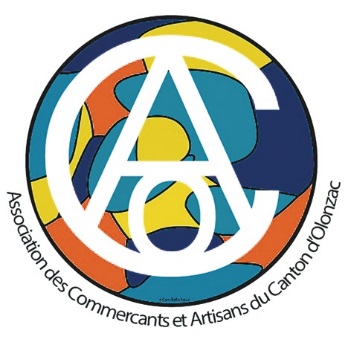 Fiche d’informations adhèrent ACACONOM ET PRENOM :RAISON SOCIALE :ACTIVITE :ADRESSE :TELEPHONE :PORTABLE :FAX :MAIL :SITE INTERNET :